IKRA Bolesławski Spółka KomandytowaIKRA Bolesławski Spółka Komandytowa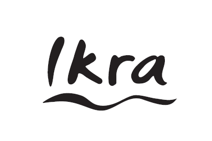 24-170 Kurów, Wojska Polskiego 68, 
NIP: 716149727424-170 Kurów, Wojska Polskiego 68, 
NIP: 7161497274E-mail: ikraspj@gmail.comE-mail: ikraspj@gmail.comRyby wędzoneRyby wędzoneRyby wędzoneRyby wędzoneAsortymentAsortymentOpakowanieOpakowanieMakrela wędzona na zimnoMakrela wędzona na zimno3-4kg3-4kgMakrela wędzona na gorącoMakrela wędzona na gorąco3-4kg3-4kgMakrela pieczonaMakrela pieczona2kg2kgKotlety rybne smażoneKotlety rybne smażone2kg2kgPlamiak/Czarniak wędzony n/gPlamiak/Czarniak wędzony n/g2kg2kgMorszczuk wędzony n/gMorszczuk wędzony n/g2-3kg2-3kgBrzuchy z łososia 3+ wędzone n/gBrzuchy z łososia 3+ wędzone n/g2-3kg2-3kgBrzuchy z łososia 2+ wędzone n/gBrzuchy z łososia 2+ wędzone n/g2-3kg2-3kgBrzuchy z łososia 1+ wędzone n/gBrzuchy z łososia 1+ wędzone n/g2-3kg2-3kgZrazy z łososia wędzone n/gZrazy z łososia wędzone n/g2kg2kgGniazdka z łososia wędzone n/gGniazdka z łososia wędzone n/g2kg2kgOgonki z łososia wędzone n/gOgonki z łososia wędzone n/g2kg2kgOgonki z łososia wędzone n/g dużeOgonki z łososia wędzone n/g duże2kg2kgSzaszłyki z łososia z ananasem wędzone n/gSzaszłyki z łososia z ananasem wędzone n/g2kg2kgŚledzieŚledzieŚledzieŚledzieAsortymentPakowaniePakowaniePakowanieMatjas - Filety śledziowe PREMIUM8kg8kg8kgMatjas - Filety śledziowe PREMIUM4kg i 2,5kg4kg i 2,5kg4kg i 2,5kgMatjas - Filety śledziowe PREMIUM2kg2kg2kgMatjas - Filety śledziowe PREMIUM1kg1kg1kgŚledź solony 300+gr2-4-8kg2-4-8kg2-4-8kgAsortymentPakowaniePakowaniePakowanieFilety śledziowe po wiejsku z cebulą 3/2,2kgszt.szt.szt.Filety śledziowe po kaszubsku 3/2,3kgszt.szt.szt.Filety śledziowe z suszonymi pomidorami 3/2,2kgszt.szt.szt.Filety śledziowe po hiszpańsku 3/2,2kgszt.szt.szt.Śledź w sosie salsa 3kgszt.szt.szt.Śledź Gajowy 3kgszt.szt.szt.Śledź w sosie śmietanowym 3kgszt.szt.szt.Płaty marynowane bismarck 3/2,2kgszt.szt.szt.Płaty marynowane bismarck 5,5/4kgszt.szt.szt.Filety śledziowe po kaszubsku 0,5kg – filet krojonyszt.szt.szt.Filety śledziowe po kaszubsku 0,5kg – koreczki, wiaderko owalneszt.szt.szt.Filety śledziowe po wiejsku z cebulą 0,5kg – wiaderko owalneszt.szt.szt.Filety śledziowe z suszonymi pomidorami 0,5kg – wiadro owalneszt.szt.szt.Filety śledziowe po hiszpańsku 0,5kg – wiadro owalneszt.szt.szt.Filety śledziowe gajowego 0,5kgszt.szt.szt.Śledź w sosie salsa/cygan 0,5 kgszt.szt.szt.Śledź w sosie śmietanowym 0,5kgszt.szt.szt.Filety śledziowe po wiejsku z cebulą 0,9kg - wiaderko owalneszt.szt.szt.Filety śledziowe po kaszubsku 0,9kg – wiaderko owalneszt.szt.szt.Filety śledziowe z suszonymi pomidorami 0,9kg – wiaderko owalneszt.szt.szt.Filety śledziowe po hiszpańsku 0,9kg – wiaderko owalneszt.szt.szt.Filety śledziowe gajowego 0,9kg – wiaderko owalneszt.szt.szt.Śledź w sosie salsa/cygan 0,9 kgszt.szt.szt.Ryby pakowane VAC i MAP - NowośćRyby pakowane VAC i MAP - NowośćRyby pakowane VAC i MAP - NowośćRyby pakowane VAC i MAP - NowośćAsortymentAsortymentAsortymentOpakowanieFilet z łososia wędzony na zimno VACFilet z łososia wędzony na zimno VACFilet z łososia wędzony na zimno VACzmiennowagoweKawałki z łososia wędzone na gorąco VACKawałki z łososia wędzone na gorąco VACKawałki z łososia wędzone na gorąco VAC12szt x 500gMakrela tusze wędzone na gorąco VACMakrela tusze wędzone na gorąco VACMakrela tusze wędzone na gorąco VAC3kgŁosoś filet świeży VACŁosoś filet świeży VACŁosoś filet świeży VACzmiennowagowePstrąg filet świeży VACPstrąg filet świeży VACPstrąg filet świeży VACzmiennowagoweMakrela płaty wędzone na gorąco MAPMakrela płaty wędzone na gorąco MAPMakrela płaty wędzone na gorąco MAPzmiennowagoweŚwieże porcje z fileta z łososia MAPŚwieże porcje z fileta z łososia MAPŚwieże porcje z fileta z łososia MAPzmiennowagoweŚwieże porcje z fileta z pstrąga MAPŚwieże porcje z fileta z pstrąga MAPŚwieże porcje z fileta z pstrąga MAPzmiennowagowe